HMIS Governing Board 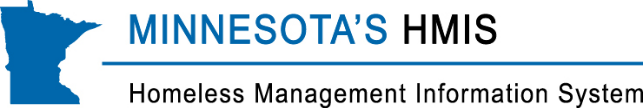 Annual Meeting           Monday, November 14, 2022 12:00 PM – 2:00 PMMenti (feedback platform): Go to www.menti.comGoToWebinar:  This broadcast will be recorded and posted on MN HMIS website.MEETING AGENDATimeTopicPresenter12:00 PM – 12:05 PM1WelcomeWelcome & Agenda:  New Beginnings!David Hewitt12:05 PM – 12:15 PM2Introduction to Board MembersIntroduction of Board MembersBoard Member Fun Facts (Menti)Annie McCabe12:15 PM – 12:30 PM3HMIS Board Committees & Work Groups Finance – Jennifer PrinsP&P – Sara GomollREDD – Annie McCabeImplementation – TJ YocumQDQ Work Group – Cara OaklandRecommendations for Committees & Work Groups (Menti)Committee & Work Group LeadsDavid Hewitt (Menti activity lead)12:30 PM – 12:40 PM4HMIS Policy ChangesNotification of new agency and projects  joining HMISOrganizational StatusTribal-Specific InformationSara Gomoll12:40 PM – 12:50 PMMinnesota Tribal CollaborativeAshley Benson12:50 PM – 12:55 PMProposed Changes to ByLaws Article IV:  OFFICERSJoel Salzer12:55 PM – 1:05 PM7HMIS Lead Performance EvaluationHMIS Lead Agency EvaluationHMIS Lead Self-EvaluationConsumer Satisfaction SurveyData Quality MeasuresConclusionLoni Aadalen1:05 PM – 1:35 PM8ICA UpdatesBritt Heinz-Amborn1:35 PM – 1:55 PM9HMIS Strategic PlanningIdentify Priorities for HMISDevelop Mission, Vision, and ValuesSolidify HMIS Governing Board ResponsibilitiesDetermine How Key Entities Support, Vision, Mission, Strategy, and ValuesFeedback from Attendees (Menti)Hattie Hiler & Melissa Mikel1:55 PM – 2:00 PM10Final Thoughts & Thank youDavid Hewitt & Annie McCabe